活動名稱：學校運動場改善工程及風雨球場興建工程會勘活動時間：108.11.04活動內容：國教署及體育署前來會勘，校長及總務主任、學校體發會主委親自陪同。活動照片：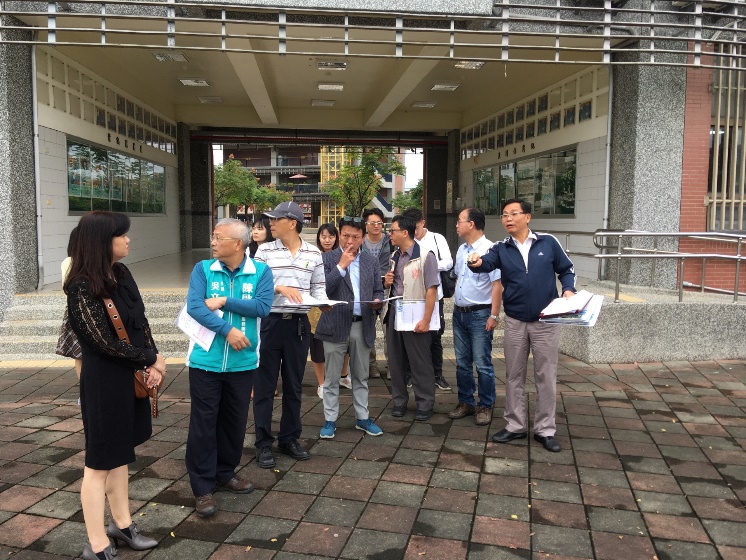 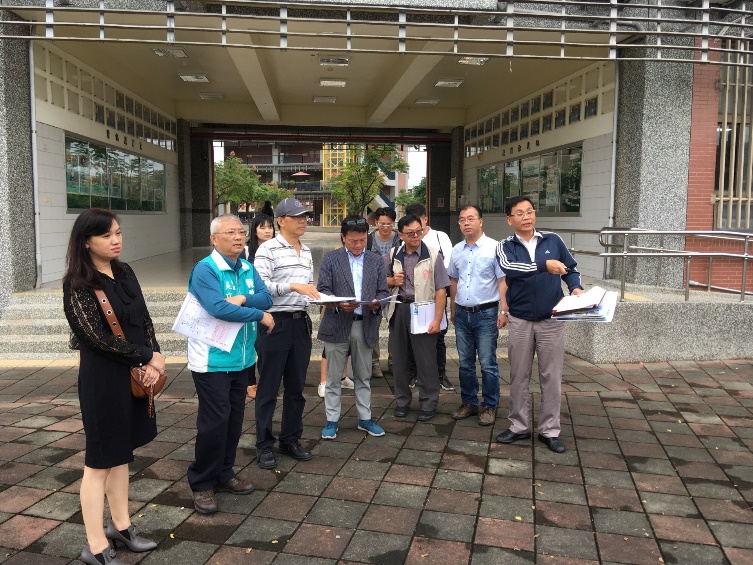 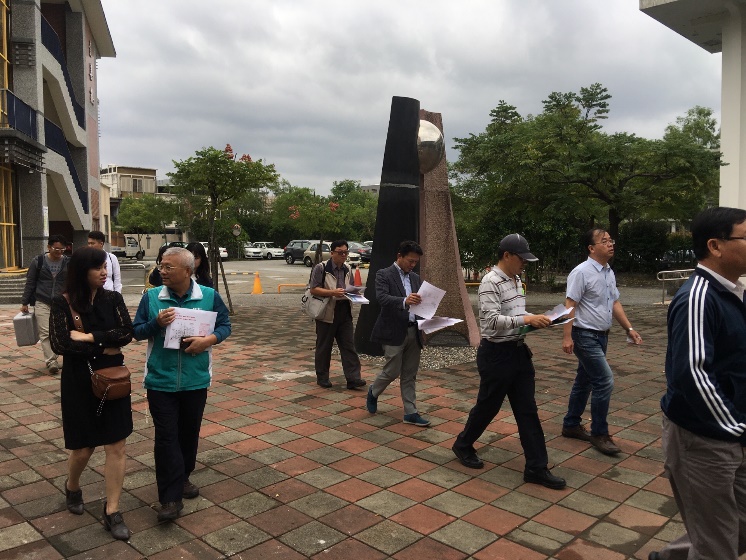 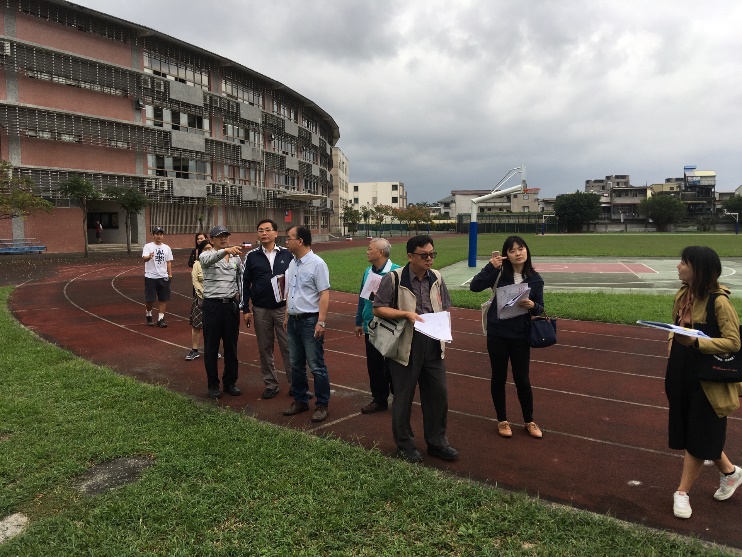 